FORMULARIO DE BAJA COLEGIO OFICIAL DE AGENTES COMERCIALES DE MADRID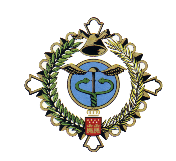 NOMBRE Y APELLIDOS: DNI: NUMERO COLEGIADO: SOLICITA BAJA COLEGIAL MEDIANTE (WEB, EN PERSONA, BUROFAX):MOTIVO DE LA BAJA: CESE  JUBILACIÓN  TRASLADO.					En Madrid a día _____   de ______ 2019					Fecha de la Baja:								Firma:*Para tramitar la baja deberá estar al corriendo de pago y comunicar la misma 15 días antes de la finalización del mes corriente. Así mismo deberá entregar el carnet de colegiado, el carnet del consejo general, la placa y carnet de perito y la tarjeta de carga y descarga, si las tiene.